CANDIDATURA A ATRIBUIÇÃO DE HABITAÇÃO EM REGIME DE ARRENDAMENTO APOIADOIDENTIFICAÇÃO DO candidatoNOME       	estado civil      	cartão de cidadão CC/BI       	 Validade      	  contribuinte NIF/NIPC      	telefone      	  TELEMÓVEL      	 e-mail      	residente em       	código postal      	 —        localidaDe      	freguesia      	 Município      	naturalidade      	 nacionalidade      	DO PEDIDOVEM REQUERER Que seja aceite a candidatura a atribuição de habitação em regime de arrendamento apoiado.composição do agregado familiar(*) Trabalhador por conta própria; trabalhador por conta de outrem; desempregado; reformado/pensionista; estudante (indicar o grau de ensino); frequenta curso de formação (indicar qual)Descrição da situação que motiva o pedido de habitação MEIOS DE NOTIFICAÇÃOAUTORIZO O ENVIO DE EVENTUAIS NOTIFICAÇÕES DECORRENTES DESTA COMUNICAÇÃO PARA O SEGUINTE ENDEREÇO ELETRÓNICO:e-mail      	OBSERVAÇÕESPROTEÇÃO DE DADOS 	Autorizo o Município de Coimbra a utilizar os dados fornecidos no presente requerimento no âmbito do processo a que se destina, bem como os contactos pessoais para a comunicação no âmbito deste e de outros processos.declaraçãoDeclaro que tomei conhecimento que:Anualmente, devo manifestar, por escrito, o interesse na manutenção da candidatura, e atualizar os elementos constantes na lista de “documentos a apresentar” ;Devo comunicar todas as alterações à situação relatada neste requerimento, no prazo de 10 dias úteisPEDE DEFERIMENTOO(s) requerente(s) ou representante legal / ASSINATURA       	  DATA      	LEGISLAÇÃO APLICÁVELCódigo do Procedimento Administrativo (CPA), aprovado pelo Decreto-Lei n.º 4/2015, de 7 de janeiro.Lei 81/2014, de 19 de dezembro, alterada e republicada pela Lei 32/2016, de 24 de agosto, Novo Regime de Arrendamento Apoiado para Habitação.CANDIDATURA A ATRIBUIÇÃO DE HABITAÇÃO EM REGIME DE ARRENDAMENTO APOIADONúmero de exemplares: 1	N.A. Não AplicávelO trabalhador/ ASSINATURA       	  DATA      	  N.º Mecanográfico       	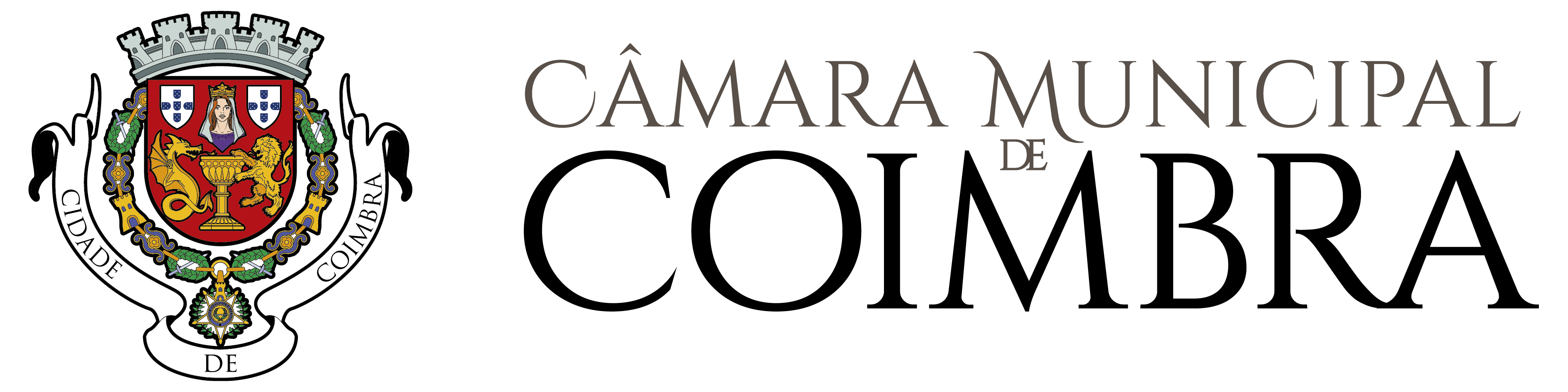 A preencher pelos 
serviços administrativosRegisto SGD nºDataExmº. SenhorPresidente da Câmara Municipal de CoimbraExmº. SenhorPresidente da Câmara Municipal de CoimbraProcesso nºExmº. SenhorPresidente da Câmara Municipal de CoimbraExmº. SenhorPresidente da Câmara Municipal de CoimbraGuia n.ºExmº. SenhorPresidente da Câmara Municipal de CoimbraCandidato:Data nascimento:      	Sexo:      	 Estado Civil      	Ocupação (*)      	NOME       	cartão de cidadão CC/BI       	 Validade      	 Data nascimento:      	Sexo:      	 estado civil      	  Grau de parentesco com o candidato      	ocupação (*)      	  NOME       	cartão de cidadão CC/BI       	 Validade      	 Data nascimento:      	Sexo:      	 estado civil      	  Grau de parentesco com o candidato      	ocupação(*)       	  NOME       	cartão de cidadão CC/BI       	 Validade      	 Data nascimento:      	Sexo:      	 estado civil      	  Grau de parentesco com o candidato      	ocupação (*)      	  NOME       	cartão de cidadão CC/BI       	 Validade      	 Data nascimento:      	Sexo:      	 estado civil      	  Grau de parentesco com o candidato      	ocupação(*)       	  NOME       	cartão de cidadão CC/BI       	 Validade      	 Data nascimento:      	Sexo:      	 estado civil      	  Grau de parentesco com o candidato      	ocupação (*)      	  NOME       	cartão de cidadão CC/BI       	 Validade      	 Data nascimento:      	Sexo:      	 estado civil      	  Grau de parentesco com o candidato      	ocupação (*)      	  documentos a entregarSIMNÃON.A.RequerimentoComprovativo do tempo de residência no Concelho de CoimbraOs trabalhadores por conta de outrem devem apresentar o último recibo de vencimento, declaração de IRS do ano civil anterior e respetiva nota de liquidação. Em casos de dispensa da entrega da declaração de IRS, devem os candidatos entregar certidão emitida pela Autoridade Tributária e Aduaneira (AT) donde conste a natureza e o montante total dos rendimentos comunicados a esta entidade, bem como o valor do imposto suportado relativamente aos mesmosOs trabalhadores por conta própria devem apresentar fotocópia da declaração de IRS do ano civil anterior e respetiva nota de liquidação, bem como declaração dos descontos efetuados emitida pelos serviços da Segurança Social. Em casos de dispensa da entrega da declaração de IRS, devem os candidatos entregar certidão emitida pela AT donde conste a natureza e o montante total dos rendimentos comunicados a esta entidade, bem como o valor do imposto suportado relativamente aos mesmosDeclaração da Autoridade Tributária comprovativa da inexistência de bens imóveis em nome de todos os membros do agregado familiarPara além dos documentos referidos nas alíneas anteriores e consoante a situação do candidato ou dos membros do agregado familiar:A prestação de serviços domésticos (empregadas domésticas), deve ser confirmada através de declaração do empregador.Os reformados ou pensionistas devem apresentar declaração do organismo que atribui a pensão, com a indicação do seu montante; Os desempregados devem comprovar a respetiva situação mediante declaração do Instituto de Emprego e Formação Profissional Local ou dos serviços da Segurança Social, referindo o montante do subsídio de desemprego que eventualmente se encontra a receber.Os beneficiários de Rendimento Social de Inserção devem comprovar a situação mediante a apresentação de documento emitido pelos serviços da Segurança Social, referindo o montante da prestação mensal auferida, quais os restantes beneficiários que estão incluídos nesse mesmo processo, indicando ainda qual o acordo de inserção celebrado;Nas situações em que se verifique a inexistência de qualquer fonte de rendimentos por parte dos elementos do agregado familiar, deve ser apresentado um comprovativo emitido por um organismo de proteção social;A situação de estudantes, maiores de idade, deve ser comprovada por declaração do estabelecimento escolar ou pelo Cartão de Estudante atualizado;A situação de incapacidade deve ser comprovada mediante declaração médica emitida pelos serviços competentes, com a indicação do grau de incapacidade;A situação de grave enfermidade deverá ser comprovada mediante declaração clínica competente;As famílias monoparentais devem apresentar comprovativo da regulação das responsabilidades parentais e a indicação do valor da pensão de alimentosNota: O candidato deve exibir, obrigatoriamente, junto do serviço municipal de atendimento, no momento da apresentação, os documentos de identificação de todos os membros que compõem o agregado familiar, para efeitos da comprovação dos elementos de identificação declarados no formulário da candidatura.